Porto Alegre, 02 de março de 2023.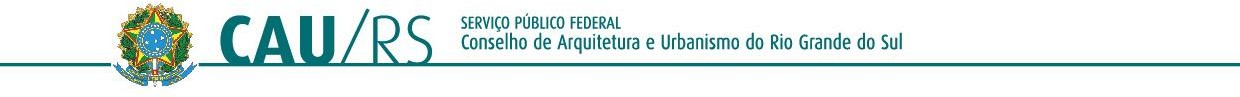 CONVOCAÇÃO CAU/RS nº 060/2023Em cumprimento ao disposto no art. 151, inciso XIII, do Regimento Interno do CAU/RS, de 19 de junho de 2020, convoco1 os funcionários do CAU/RS: Josiane Cristina Bernardi e Tales Völker para participarem da “56ª Reunião Ordinária do CG-CSC” a ocorrer em Brasília, na sede do CAU/BR, dia 14 de março de 2023.TIAGO HOLZMANN DA SILVA:60092955053 2023.03.03 12:09:30 -03'00'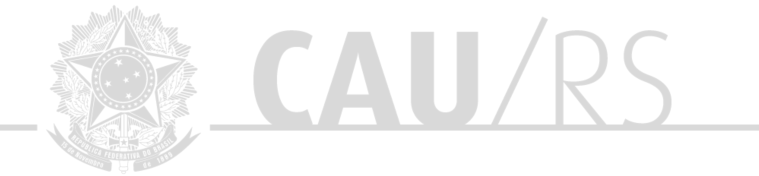 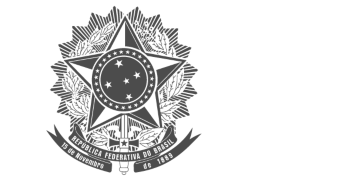 TIAGO HOLZMANN DA SILVAPresidente do CAU/RS1 Centro de custos: 4.03.52: Participação em eventosTales: Com ida no dia 14/03 no turno da manhã, e retorno dia 15/03 no turno da manhã. Josiane: Com dia no dia 14/03 no turno da manhã e retorno dia 14/03 no turno da noite.Rua Dona Laura, 320 - Edifício La Défense, 14º e 15º andares - bairro Rio Branco - Porto Alegre/RS - CEP 90430-090 Telefone: (51) 3094.9800 | www.caurs.gov.br